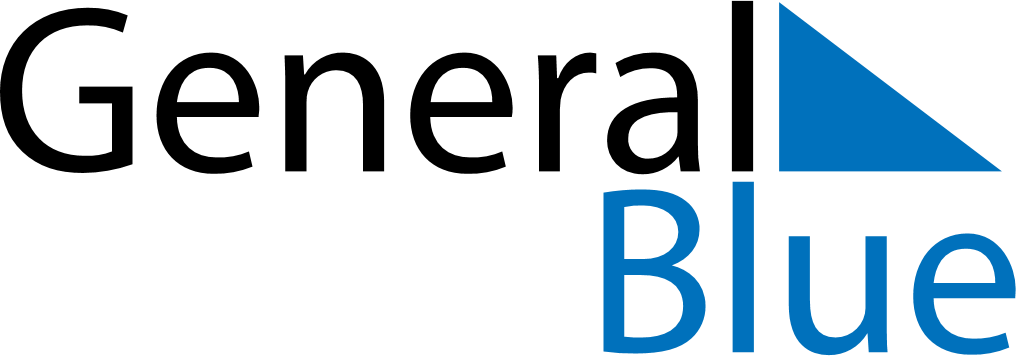 March 2030March 2030March 2030March 2030DenmarkDenmarkDenmarkSundayMondayTuesdayWednesdayThursdayFridayFridaySaturday11234567889Fastelavn10111213141515161718192021222223242526272829293031